Pokyny pro práci 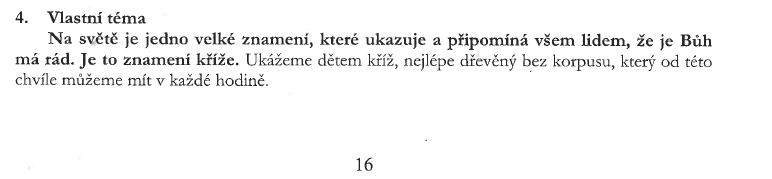 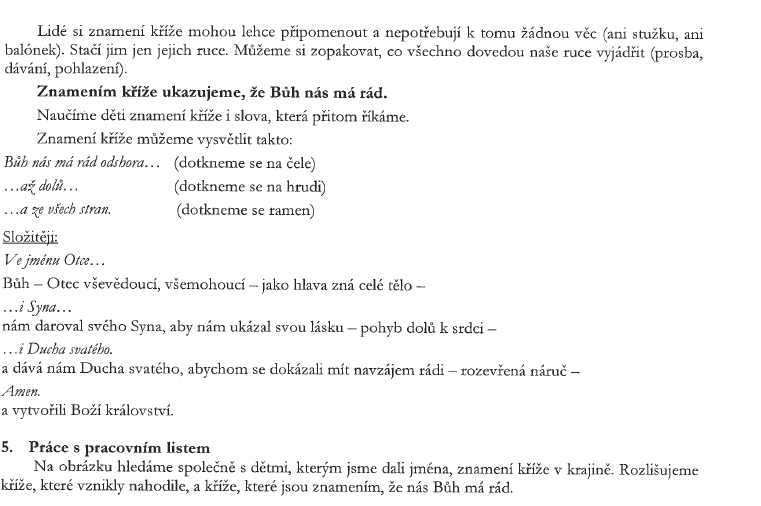 